Plant Growth and Development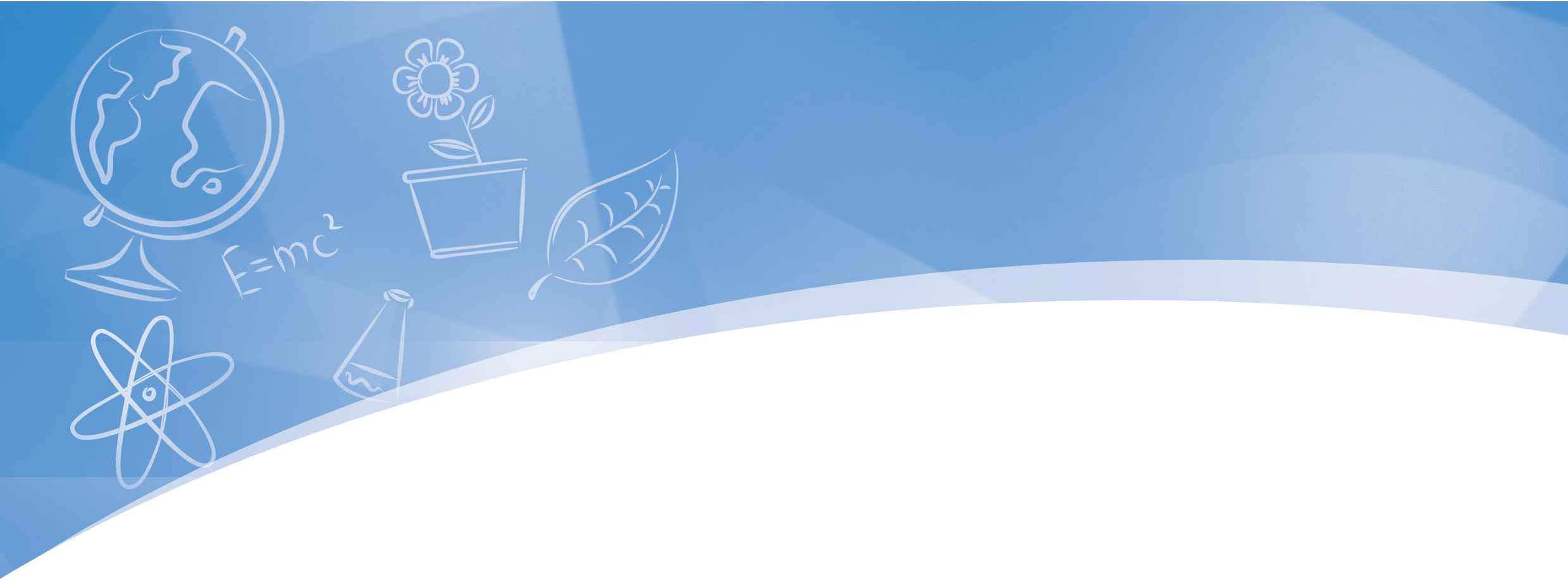 Summative AssessmentTab 5 / Summative Assessment	45Name   	Date   	Class   	Look at the diagram of a bean seed. Use it to answer questions 1, 2, and 3.1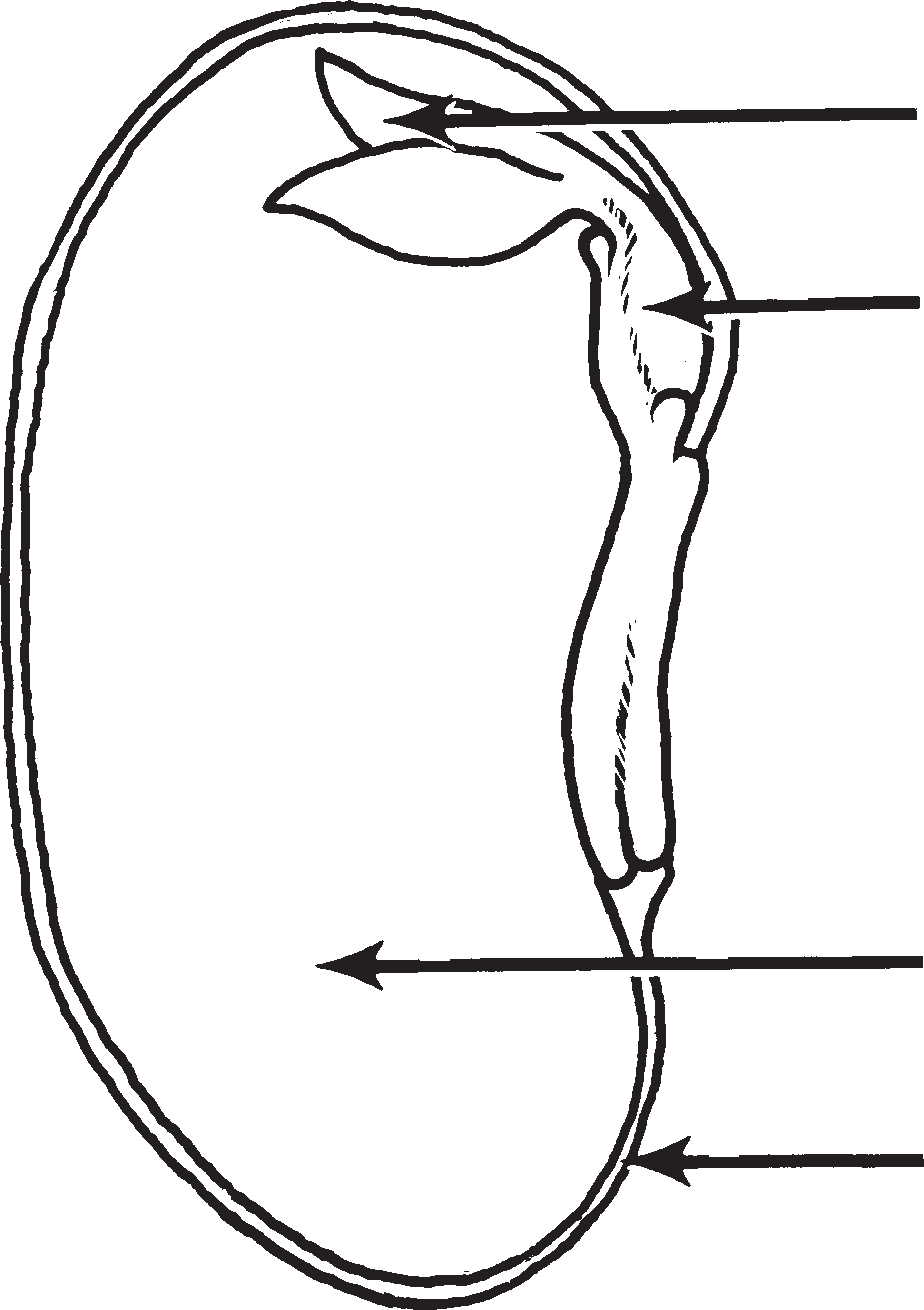 234Where is food stored?1234Which of these is true about the part of the seed that arrow 4 points to?It becomes the cotyledon.It grows into leaves.It is the baby plant.It protects the  seed.What is arrow 2 pointing to?CotyledonEmbryoLeavesSeed coatUse the pictures below to answer questions 4, 5, and 6.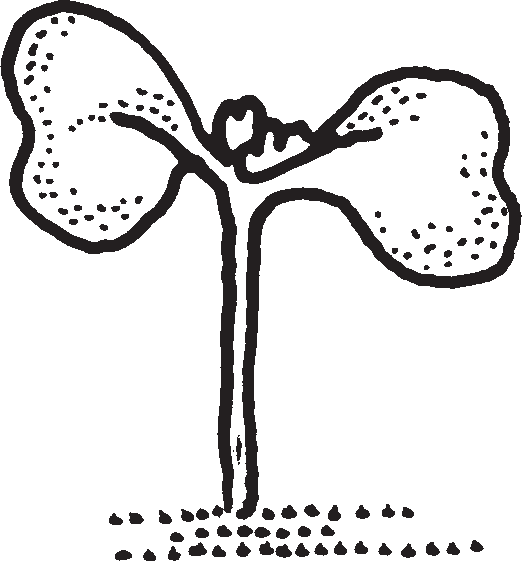 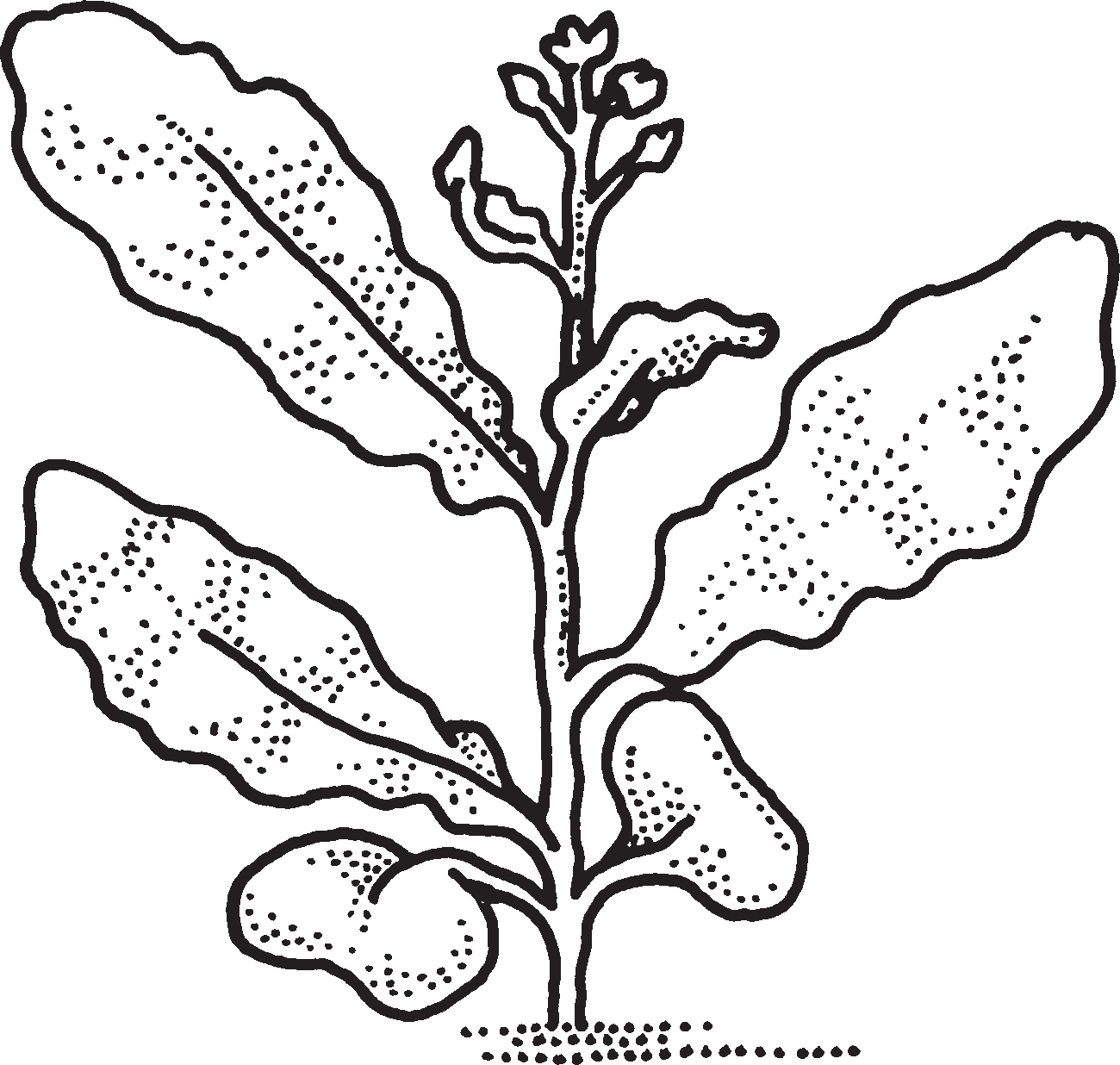 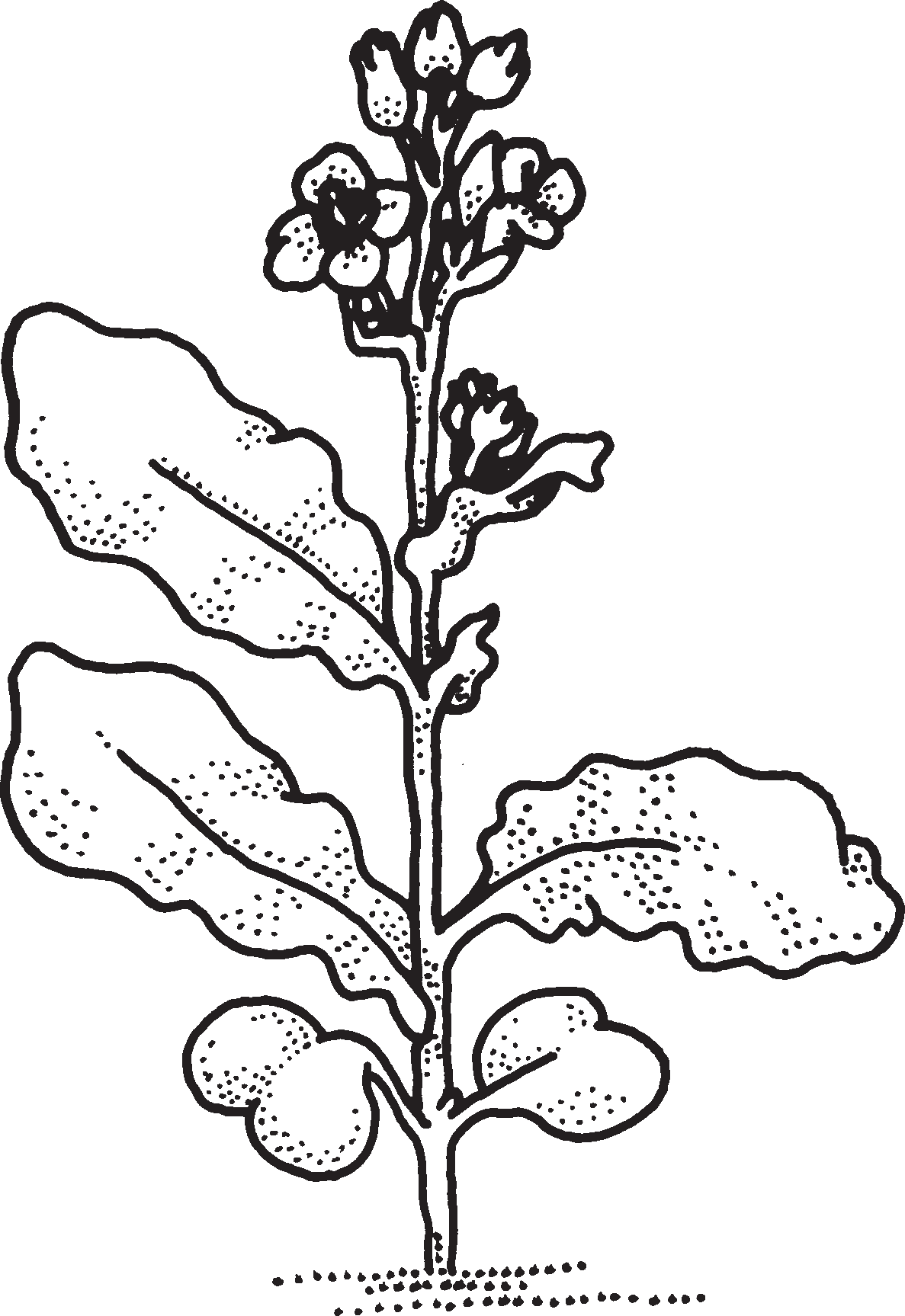 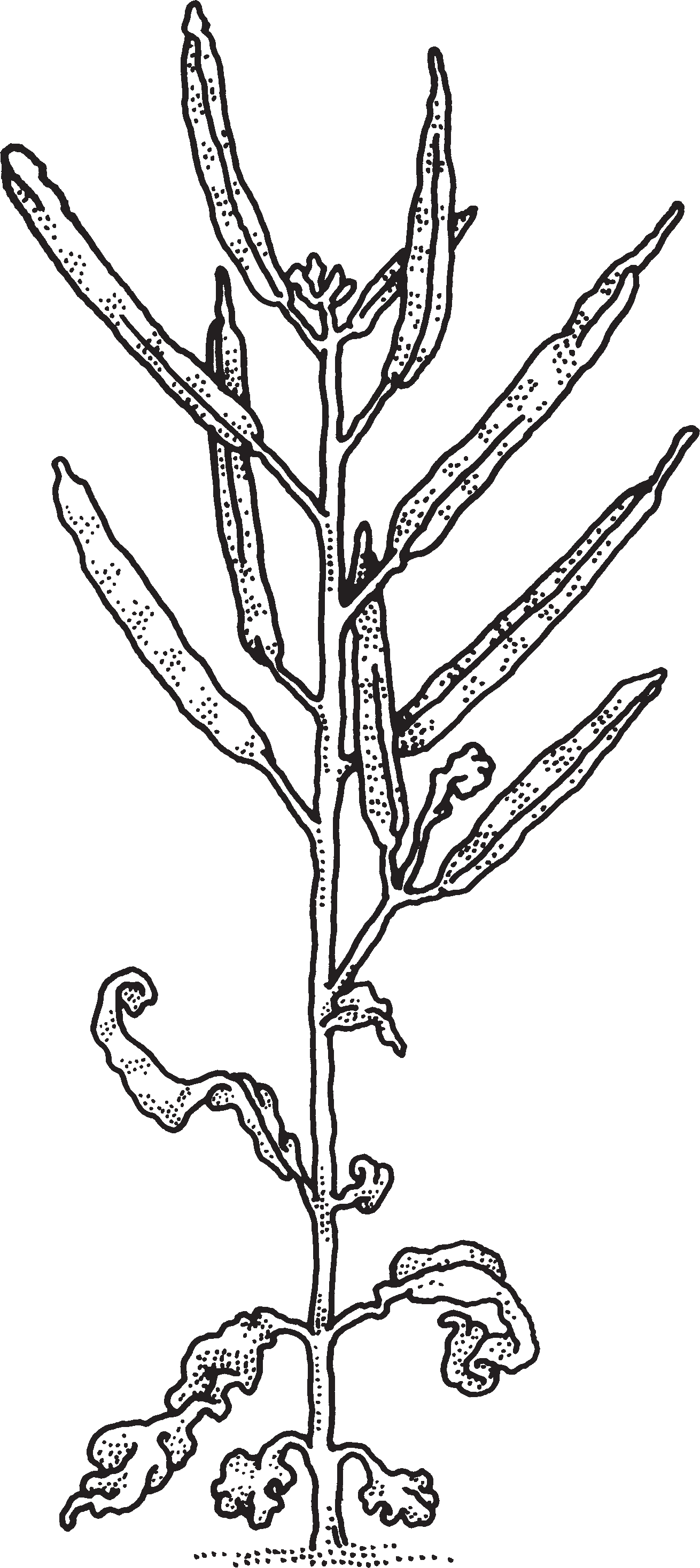 1	2	3	4Which picture shows the oldest plant?1234Which picture shows seed pods?1234Which picture shows the youngest plant?1234Look at the diagrams below. Match the part of the flower with what it does to help the flowering plant. Write the letter on the line. The first one has been done for you.Pistil (D)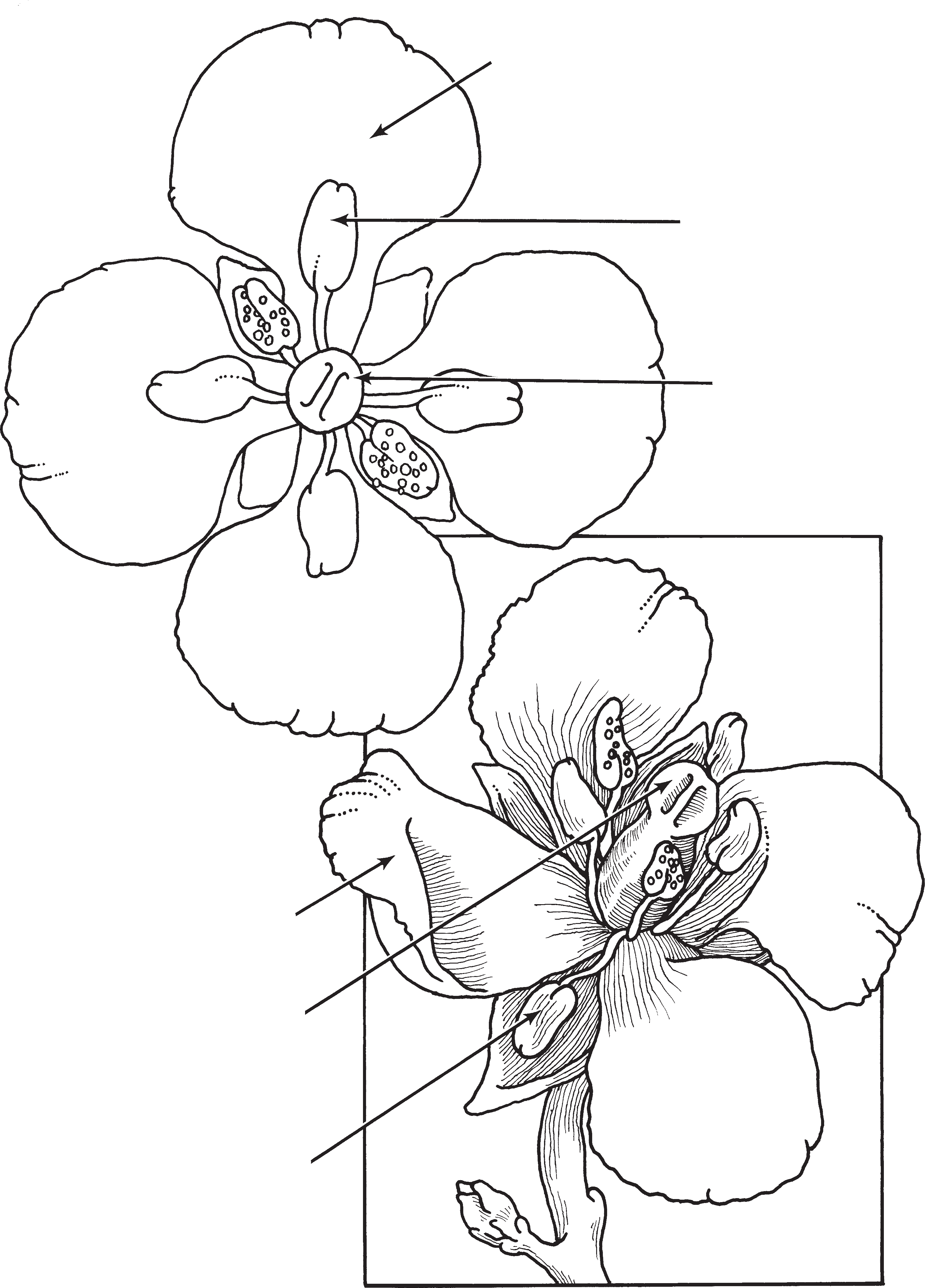 Flower Part	How It Helps the Flowering PlantExample	 	C		 	Pollen sticks to it.	 		 	It  attracts bees.	 		 	It  makes pollen.	Jon’s plant has flowers. What must Jon do so that the plant will have seed pods?Keep the plant wateredRemove the flowersRaise the lights higherPollinate with a bee stickBianca is growing Wisconsin Fast Plants. After two weeks, the plants seem very crowded. Each plant is weak looking. What might have caused Bianca’s plants to grow poorly?She didn’t thin the plants.She didn’t pollinate the plants.She left the light on too long.The bee sticks were close to her plants.Below is a timeline in the life of a developing Wisconsin Fast Plant. Use the Word Bank to help you complete the timeline. Write the name of each stage in the correct box.Days 0–2	Days 3–12	Days 13–15Days 16–17	Days 18–35Which is food for a bee?LeavesSeedsRootsPollenSheila is harvesting seeds. She counts about eight seeds in every pod. Sheila has nine pods. About how many seeds can she expect to harvest?8 seeds80 seeds800 seeds9 seedsHelen visits her grandpa. When she is there she measures her height. She records it on a graph.Use the graph to answer questions 13, 14, and 15. Choose the correct answer or answers by circling the correct letter.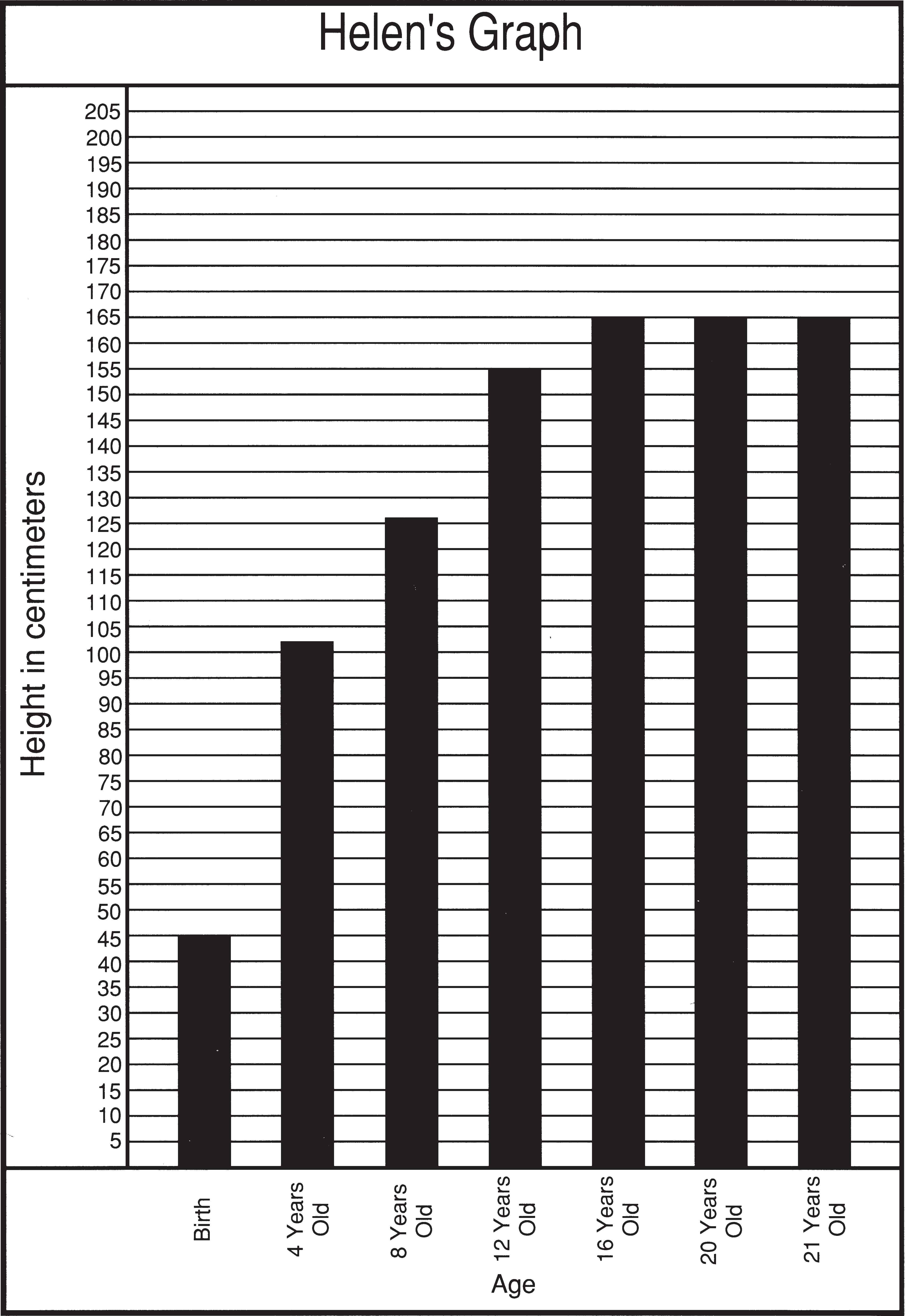 When did Helen seem to stop growing taller?8 years old12 years old16 years old21 years oldHelen must be 140 cm tall to use a riding lawn mower. How old was Helen when she was first tall enough to mow the grass?6 years old8 years old12 years old16 years oldWhat would be another good title for this graph?Helen Grows Like CornHelen Grows Taller Than GrandmaHelen’s Height at Grandpa’sHow Tall Is Grandpa?Below is a story of how bees and flowers depend on each other. Use the  Word Bank to help you complete the story. Write the letter of the missing word on the lines below where it best fits to complete the story. Not all words will be used.One summer day, a bee was flying over  a field  when her 	spotted some bright yellow flowers. The bee flew with her 	to land on the yellow petals. She wanted to sip some sweet 	through her straw-like 		. Her  	       body brushed against the anther of the flower, and some 	stuck to her.Because her 		was not yet full, the bee flew to another flower. When she got to the second flower, some pollen stuck to that flower’s stigma. The bee was helping the flower to go through 	. This process helps the flower make healthy 	full of seeds to make new plants.Measure the height of the Wisconsin Fast Plant shown below using a centimeter ruler or centimeter cubes. Choose the closest measurement from the choices given.7 cm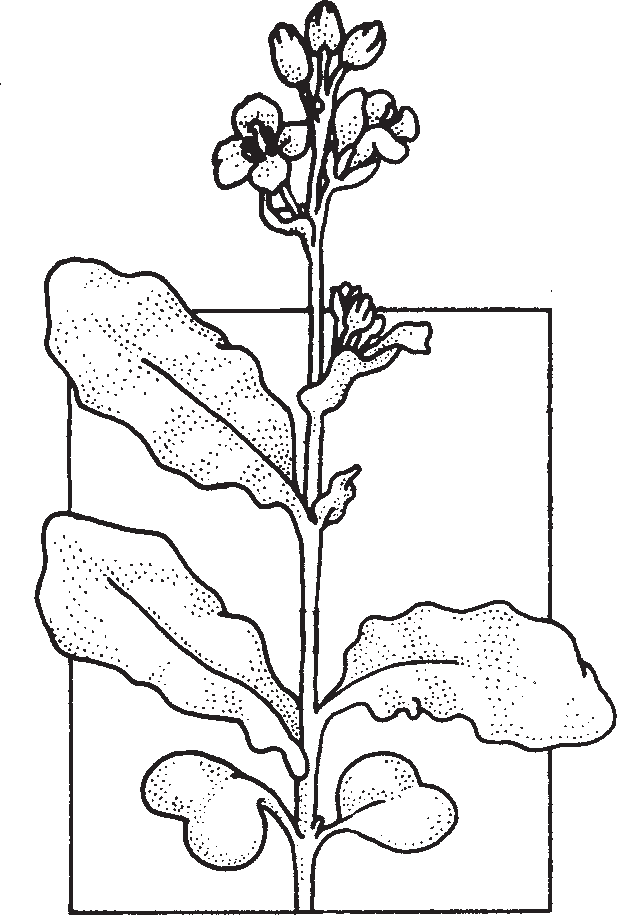 70 cm2 cm11 cmWord Bank:(A) antenna(D) hairy(G) pollination(J) honey stomacheyespollenlegstongue(H) wings(I) pistilnectarseed pods